Сумська міська радаVІІІ СКЛИКАННЯ  XVII  СЕСІЯРІШЕННЯвід 23 грудня 2021 року № 2668-МРм. СумиРозглянувши звернення громадян, надані документи, відповідно до статей 12, 118 Земельного кодексу України, статті 50 Закону України «Про землеустрій», частини четвертої статті 15 Закону України «Про доступ до публічної інформації», враховуючи протокол засідання постійної комісії з питань архітектури, містобудування, регулювання земельних відносин, природокористування та екології Сумської міської ради від 16.11.2021  №  40, керуючись пунктом 34 частини першої статті 26 Закону України «Про місцеве самоврядування в Україні», Сумська міська рада ВИРІШИЛА:Відмовити громадянам (згідно з додатком) в наданні дозволу на розроблення проектів землеустрою щодо відведення земельних ділянок у власність для будівництва і обслуговування жилого будинку, господарських будівель і споруд у зв’язку з невідповідністю місця розташування об’єктів вимогам нормативно-правових актів, а саме: зазначені у додатку земельні ділянки передані у приватну власність іншим особам на підставі рішень Червоненської сільської Ради народних депутатів Сумського району Сумської області та Піщанської сільської ради народних депутатів Ковпаківського району м. Суми Сумської області. Сумський міський голова                                                      Олександр ЛИСЕНКОВиконавець: Клименко ЮрійДодаток до рішення Сумської міської ради «Про відмову громадянам в наданні дозволу на розроблення проектів землеустрою щодо відведення земельних ділянок у власність (Гончаров І.В., Ладика О.П., Руденко Д.О.)»від 23 грудня 2021 року № 2668-МРСПИСОКгромадян, яким відмовляється в наданні дозволу на розроблення проектів землеустрою щодо відведення земельних ділянок у власність для будівництва і обслуговування жилого будинку, господарських будівель і споруд Сумський міський голова                                                                                                                                         Олександр ЛИСЕНКОВиконавець: Клименко Юрій 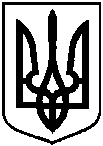 Про відмову громадянам в наданні дозволу на розроблення проектів землеустрою щодо відведення земельних ділянок у власність                (Гончаров І.В., Ладика О.П.,                Руденко Д.О.)     № з/пПрізвище, ім’я, по батькові, реєстраційний номер облікової картки платника податків або серія та номер паспортуАдреса земельної ділянкиОрієнтовна площа земельної ділянки,гаУмовинадання123451.Гончаров Ілля Вікторовичм. Суми, вул. Осіння, 590,1000власність2.Гончаров Ілля Вікторовичм. Суми, вул. Грушевського, біля земельної ділянки з кадастровим номером 5924788700:01:002:08110,1000власність3.Гончаров Ілля Вікторовичм. Суми, вул. Іподромна, 460,1000власність4.Ладика Олександр Петровичм. Суми, біля земельної ділянки з кадастровим номером 5924788700:01:002:13840,1000власність5.Руденко Дмитро Олександровичм. Суми, вул. Грушевського, біля земельної ділянки з кадастровим номером 5924788700:01:002:10550,1000власність